АДМИНИСТРАЦИЯ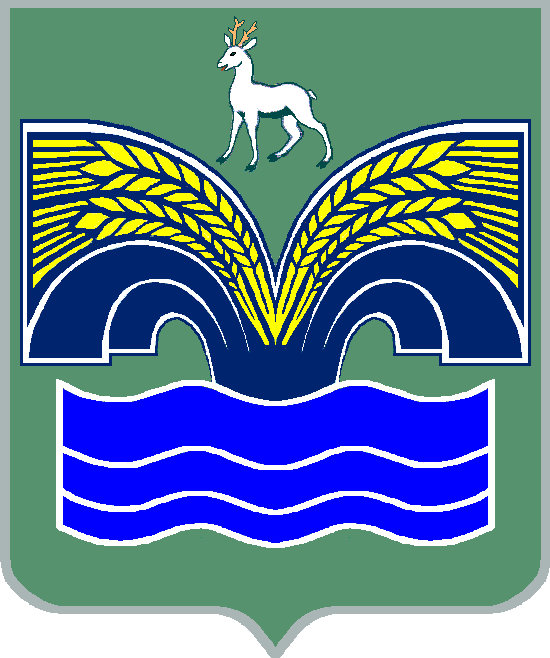 СЕЛЬСКОГО ПОСЕЛЕНИЯ ХИЛКОВОМУНИЦИПАЛЬНОГО РАЙОНА КРАСНОЯРСКИЙСАМАРСКОЙ ОБЛАСТИ                        ПОСТАНОВЛЕНИЕ                   от 25 января 2023 год № 11  Об установлении расходного обязательства сельского поселения Хилково муниципального района Красноярский Самарской области, связанного с осуществлением полномочий по первичному воинскому учетуВ соответствии со ст. 86 Бюджетного кодекса Российской Федерации, в целях обеспечения выполнения полномочия сельского поселения Хилково муниципального района Красноярский Самарской области, предусмотренного ст. 19  Федерального закона от 06.10.2003 г. N 131-ФЗ «Об общих принципах организации местного самоуправления в Российской Федерации», в соответствии с Постановлением Правительства РФ от 29.04.2006 г. N 258 «О субвенциях на осуществление полномочий по первичному воинскому учету на территориях, где отсутствуют военные комиссариаты»,    Администрация сельского поселения Хилково муниципального района Красноярский Самарской области  ПОСТАНОВЛЯЕТ:1. Установить, что расходы, связанные с осуществлением полномочий по первичному воинскому учету, являются расходным обязательством администрации сельского поселения Хилково муниципального района Красноярский Самарской области на 2023 год.        2. Включить в реестр расходных обязательств администрации сельского поселения Хилково муниципального района Красноярский Самарской области на 2023 год расходы, связанные с осуществлением полномочий по первичному воинскому учету.        3. Установить, что расходное обязательство, возникающее в результате принятия настоящего постановления, осуществляется в размере предоставленной субвенции из областного бюджета, формируемой за счет средств федерального бюджета, утверждённом решением Собрания представителей сельского поселения Хилково муниципального района Красноярский Самарской области № 49 от 22.12.2022 года  «О бюджете сельского поселения Хилково муниципального района Красноярский Самарской области на 2023 год» и  изменениями к нему.        4. Администрация сельского поселения Хилково муниципального района Красноярский Самарской области обеспечивает целевое и эффективное использование бюджетных средств, выделенных на осуществление полномочий по первичному воинскому учету.                 5. Опубликовать настоящее постановление в районной газете «Красноярский вестник» и разместить на сайте администрации муниципального района Красноярский в разделе поселения Хилково.        6. Настоящее постановление вступает в силу со дня его официального опубликования и распространяет свое действие с 1 января 2023 года.Глава сельского поселения Хилковомуниципального района КрасноярскийСамарской области						             О.Ю. Долгов